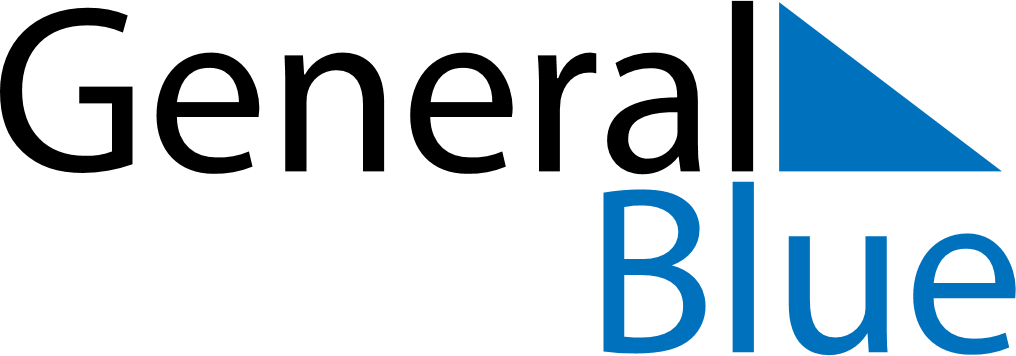 Weekly CalendarNovember 24, 2024 - November 30, 2024Weekly CalendarNovember 24, 2024 - November 30, 2024Weekly CalendarNovember 24, 2024 - November 30, 2024Weekly CalendarNovember 24, 2024 - November 30, 2024Weekly CalendarNovember 24, 2024 - November 30, 2024Weekly CalendarNovember 24, 2024 - November 30, 2024SUNDAYNov 24MONDAYNov 25MONDAYNov 25TUESDAYNov 26WEDNESDAYNov 27THURSDAYNov 28FRIDAYNov 29SATURDAYNov 30